Mrs. Leavitt’s Classroom Etiquette    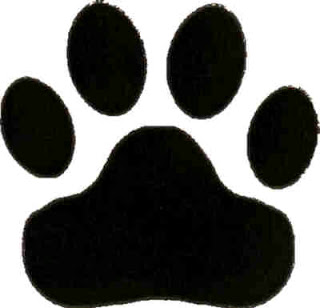 How to Prepare for Class:Arrive on time.Bring everything you need- math 5 (pencil, binder, homework, agenda, & positive attitude.)Go to your seat when you are invited into our classroom.Complete your homework.How to Work in Class:Work with a focus on math tasks.Sit correctly in your chair (invited to rock but no tipping.)Attempt to complete assigned tasks.Accept that learning can be challenging.How to Speak in Class:Your words matter.Say “Please” and “Thank you.”Raise your hand when wanting to speak.Wait your turn to speak.Use appropriate and respectful language – your words define you!How to Interact with Others in Class:Respect one another at all times.Be Positive and Kind – (Avoid being negative or laughing at others.)Keep your hands to yourself – including others and their property.Listen patiently, even to others whose ideas disagree with yours.Listen the FIRST TIME someone speaks.How to Treat Objects in Class:Pencils are writing tools – Do not break them purposefully.Turn binder pages carefully – they will rip and pull out easily.Clean up after yourself.Do not write or draw on desks or white boards.Treat our school’s equipment respectfully.Use the pencil sharpener respectfully and at respectful times.